Муниципальное бюджетное общеобразовательное учреждениесредняя общеобразовательная школа №1 имени генерал-лейтенанта Б.П. Юркова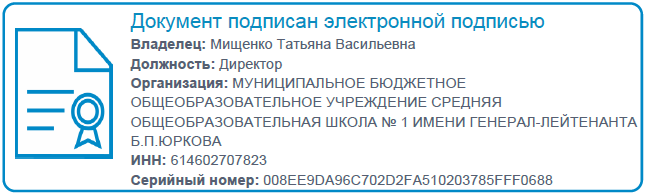 ПОЛОЖЕНИЕо порядке организации и осуществления образовательной деятельности по дополнительным общеобразовательным программам в МБОУ СОШ №1 им. Б.П. ЮрковаОбщие положенияПоложение о порядке организации и осуществления образовательной деятельности по дополнительным общеобразовательным программам в МБОУ СОШ №1 им. Б.П. Юркова (далее – Положение) разработано в соответствии Федеральным законом от 29.12.2012 № 273-ФЗ "Об образовании в Российской Федерации" c изменениями и дополнениями, Постановлением Главного государственного врача РФ от 28.09.2020 № 28 «Об утверждении санитарных правил СП 2.4.3648-20 "Санитарно- эпидемиологические требования к организации воспитания и обучения, отдыха и оздоровления детей и молодежи», приказом Министерства просвещения РФ от 9 ноября 2018 г. № 196 «Об утверждении Порядка организации и осуществления образовательной деятельности по дополнительным общеобразовательным программам» ( с изменениями и дополнениями), Уставом Школы.Настоящее Положение определяет порядок предоставления дополнительных общеобразовательных программ (дополнительных общеразвивающих программ) в МБОУ СОШ №1 им. Б.П. Юркова.Порядок организации и осуществления образовательной деятельности по дополнительным общеобразовательным программам ориентирован на:-создание и обеспечение необходимых условий для личностного развития учащихся, позитивной социализации и профессионального самоопределения;удовлетворение индивидуальных потребностей учащихся в интеллектуальном, художественно-эстетическом, нравственном развитии, а также в занятиях физической культурой и спортом, научно-техническим творчеством;формирование и развитие творческих способностей учащихся, выявление, развитие и поддержку талантливых учащихся;обеспечение	духовно-нравственного,	гражданского,	патриотического,	трудового воспитания учащихся;формирование культуры здорового и безопасного образа жизни, укрепление здоровья учащихся;Порядок организации и осуществления образовательной деятельности по дополнительным общеобразовательным программамСодержание дополнительных общеразвивающих программ и сроки обучения по ним определяются образовательной программой, разработанной и утвержденной Школой.Возрастной состав объединения определяются педагогом самостоятельно, исходя из образовательно- воспитательных задач, психолого-педагогической целесообразности, санитарно- гигиенических норм, материально-технических условий реализации дополнительных общеобразовательных общеразвивающих программ.Дополнительные общеобразовательные общеразвивающие программы реализуются в течение всего календарного года, включая каникулярное время, согласно учебному плану и календарному учебному графику.Образовательный процесс организуется в соответствии с индивидуальными учебными планами в объединениях по интересам, сформированных в группы обучающихся одного возраста или разных возрастных категорий, являющиеся основным составом объединения, а также индивидуально.Обучение по индивидуальному учебному плану, в том числе ускоренное обучение, в пределах осваиваемой дополнительной общеобразовательной программы осуществляется в соответствии с положением о порядке обучения по индивидуальному учебному плану в МБОУ СОШ №1 им. Б.П. Юркова.Занятия в объединениях могут проводиться по дополнительным общеобразовательным общеразвивающим программам различной направленности: технической, естественно-научной, физкультурно-спортивной, художественной, туристско-краеведческой, социально-гуманитарной.Занятия в объединениях могут проводиться по группам, индивидуально или всем составом объединения. Реализация дополнительных общеобразовательных программ осуществляется в одновозрастных и разновозрастных объединениях в следующих формах: клубах, кружках, секциях (далее – объединения)Форма обучения по дополнительным общеобразовательным общеразвивающим программам очная.Наполняемость объединений составляет от 12 человек. Численный состав объединения может быть уменьшен при включении в него учащихся с ограниченными возможностями здоровья и (или) детей-инвалидов, инвалидов. Численный состав может быть увеличен при проведении занятий в дистанционном формате.Обучение по дополнительным общеобразовательным общеразвивающим программам бесплатное, проводится на базе школы.Дополнительные общеобразовательные программы реализуются Школой самостоятельно или посредством сетевого взаимодействия на основании договора.Продолжительность занятий составляет 40 минут, для учащихся 1- х классов в I полугодии учебного года– 35 минут.В объединения дополнительного образования МБОУ СОШ №1 им. Б.П. Юркова принимаются учащиеся в возрасте от 6,6 до 18 лет. Прием учащихся осуществляется на добровольной основе по заявлению родителей (законных представителей).Прием учащихся на обучение по дополнительным общеобразовательным общеразвивающим программам в области физической культуры и спорта осуществляется при отсутствии противопоказаний к занятию соответствующим видом спорта.Допускается прием учащихся в объединении в течение учебного года при наличии свободных мест. Порядок зачисления учащегося при этом не изменяется. За учащимися сохраняется место в объединении в случае болезни, прохождения санаторно- курортного лечения.В случае желания учащегося посещать более одного объединения, родитель (законный представитель) оформляет заявление на прием ребенка в каждое объединение. По желанию в течение учебного года учащийся имеет право менять объединения. Перевод из одного объединения в другое осуществляется на основании заявления родителей (законных представителей) и оформляется приказом директора школы.При реализации дополнительных общеобразовательных общеразвивающих программ используются различные образовательные технологии, в том числе дистанционные образовательные технологии, электронное обучение.Использование программ, методов и средств обучения и воспитания, образовательных технологий, наносящих вред физическому или психическому здоровью учащихся, запрещается.Для учащихся с ограниченными возможностями здоровья, детей-инвалидов, инвалидов МБОУ Школа № 11 организует образовательный процесс по дополнительным общеобразовательным общеразвивающим программам с учетом особенностей психофизического развития указанных категорий учащихся.Дополнительные общеобразовательные общеразвивающие программы, реализуемые в МБОУ СОШ №1 им. Б.П. Юркова, обновляются ежегодно, рассматриваются на педагогическом совете и утверждаются приказом директора школы. Дополнительное образование осуществляется на русском языке.Расписание занятий в объединениях дополнительного образования составляется в соответствии с Постановлением Главного государственного врача РФ от 28.09.2020 № 28«Об утверждении Санитарных правил СП 2.4.3648-20 "Санитарно- эпидемиологические требования к организациям воспитания и обучения, отдыха и оздоровления детей и молодежи».Расписание составляется в начале учебного года заместителем директора с учетом установления наиболее благоприятного режима труда и отдыха учащихся.Занятия по программам дополнительного образования планируются на дни с наименьшим количеством обязательных уроков. Между началом дополнительных занятий и последним уроком должен быть перерыв не менее 20 минут. Занятия по дополнительным образовательным программам заканчиваются не позднее 20.00 часов. Для обучающихся 16-18 лет допускается окончание занятий в 21.00 час.Расписание утверждается директором школы.Перенос занятий или изменение расписания производится только с согласия администрации и оформляется документально. В период школьных каникул занятия могут проводиться по специальному расписанию.При реализации дополнительных общеобразовательных программам в школе могут организовываться и проводиться массовые мероприятия для совместной деятельности учащихся и родителей (законных представителей). Родители (законные представители) совместно с несовершеннолетними обучающимися могут участвовать в работе объединений при наличии условий и согласия руководителя объединения.При реализации программам могут проводиться как аудиторные так и внеуадиторные занятия. Занятия проводятся в объединениях по группам, или индивидуально.Педагог, реализующий дополнительные общеобразовательные общеразвивающие программы, самостоятелен в выборе системы оценок, периодичности и форм аттестации обучающихся.Виды аттестации:текущая аттестация – это оценка качества усвоения учащимися содержания дополнительной общеобразовательной общеразвивающей программы в период обучения до промежуточной аттестации;промежуточная аттестация – это оценка качества усвоения учащимися содержания курса и (или) курсов дополнительной общеобразовательной общеразвивающей программы.Сроки проведения промежуточной аттестации по дополнительным общеобразовательным общеразвивающим программам – май. Педагог дополнительного образования информирует учащихся о графике проведения промежуточной аттестации.Формы текущей и промежуточной аттестации: тест, опрос, зачет, собеседование, олимпиада, смотр, конкурс, выставка, викторина, соревнование, концерт, публикация, творческий отчѐт, итоговое занятие, защита творческих работ и проектов, сдача контрольных нормативов т.д.Результаты промежуточной аттестации учащихся оцениваются с целью определения:выявления уровня достижения планируемых результатов программы каждым учащимся;полноты выполнения программы;выявление проблем с целью корректировки программы.Результаты аттестации (зачет/незачет) фиксируются педагогом в журнале.Учащиеся, успешно освоившие дополнительные общеобразовательные общеразвивающие программы соответствующего года обучения, переводятся на следующий год обучения.Решение о переводе на следующий год обучения принимается решением Педагогического совета школы.Списочный состав учащихся, переведѐнных на следующий год обучения по итогам проведения промежуточной аттестации, утверждается приказом директора школы.Сроки обучения по дополнительным общеобразовательным общеразвивающим программам для учащихся с ограниченными возможностями здоровья, детей-инвалидов могут быть увеличены с учетом особенностей их психофизического развития в соответствии с заключением психолого-медико-педагогической комиссии – для учащихся с ограниченными возможностями здоровья, а также в соответствии с индивидуальной программой реабилитации - для обучающихся детей-инвалидов.Занятия в объединениях с учащимися с ограниченными возможностями здоровья, детьми- инвалидами и инвалидами могут быть организованы совместно с другими учащимися или в отдельных объединениях.Для обеспечения непрерывности освоения учащимися общеобразовательных общеразвивающих программ в период каникул могут проводиться массовые культурные, физкультурно-спортивные, досуговые мероприятия, организовываться физкультурно- спортивные отряды на базе детского пришкольного оздоровительного лагеря с дневным пребыванием детей.Учащиеся отчисляются из объединений дополнительного образования в связи с:завершением обучения по соответствующей дополнительной общеобразовательной общеразвивающей программе;достижением предельно допустимого возраста (18 лет) для обучения в школе;прекращением занятий по собственной инициативе по заявлению родителей (законных представителей);при	наличии	медицинского	заключения	о	состояния	здоровья	обучающегося, препятствующего дальнейшему обучению.ПРИНЯТОНа педагогическом совете школыПротокол № 1От 30.08. 2021 г.СОГЛАСОВАНОПредседатель  Управляющегосовета школы ________ Е.В. Цыбуля30.08. 2021 г.УТВЕРЖДАЮДиректор школы МБОУ СОШ №1им. Б.П. Юркова        _________ Т.В. Мищенко       Приказ №112-ОД от 30.08.2021